Отчет главы Николо-Александровскогосельсовета  о проделаннойработе за 2019 год         На территории Николо-Александровского сельсовета проживает население численностью 747 человек.  Администрация сельсовета строит свою работу в соответствии с Конституцией РФ, Законами РФ и Амурской области, Уставом сельсовета, регламентом работы администрации Николо-Александровского сельсовета. Проводятся заседания административного Совета при главе сельсовета, планерные совещания с руководителями учреждений, собрания граждан. Большая работа администрацией проводилась в 2019 году по благоустройству населенных пунктов, о переходе на новую систему ТКО на территории Николо-Александровского сельсовета.  На основании вышеизложенного п о с т а н о в л я ю:          1. Главе Николо-Александровского сельсовета (Панариной Г.Т.) в 2020 году          1.2.Обустроить   детскую игровую площадку в с. Николо-Александровка;                1.3.Продолжать работу по благоустройству территории Николо-Александровского сельсовета;          2. Контроль за выполнением настоящего постановления возлагаю на себя.Глава Николо-Александровскогосельсовета                                                                                           Г.Т.Панарина                                                                                                                                                                                    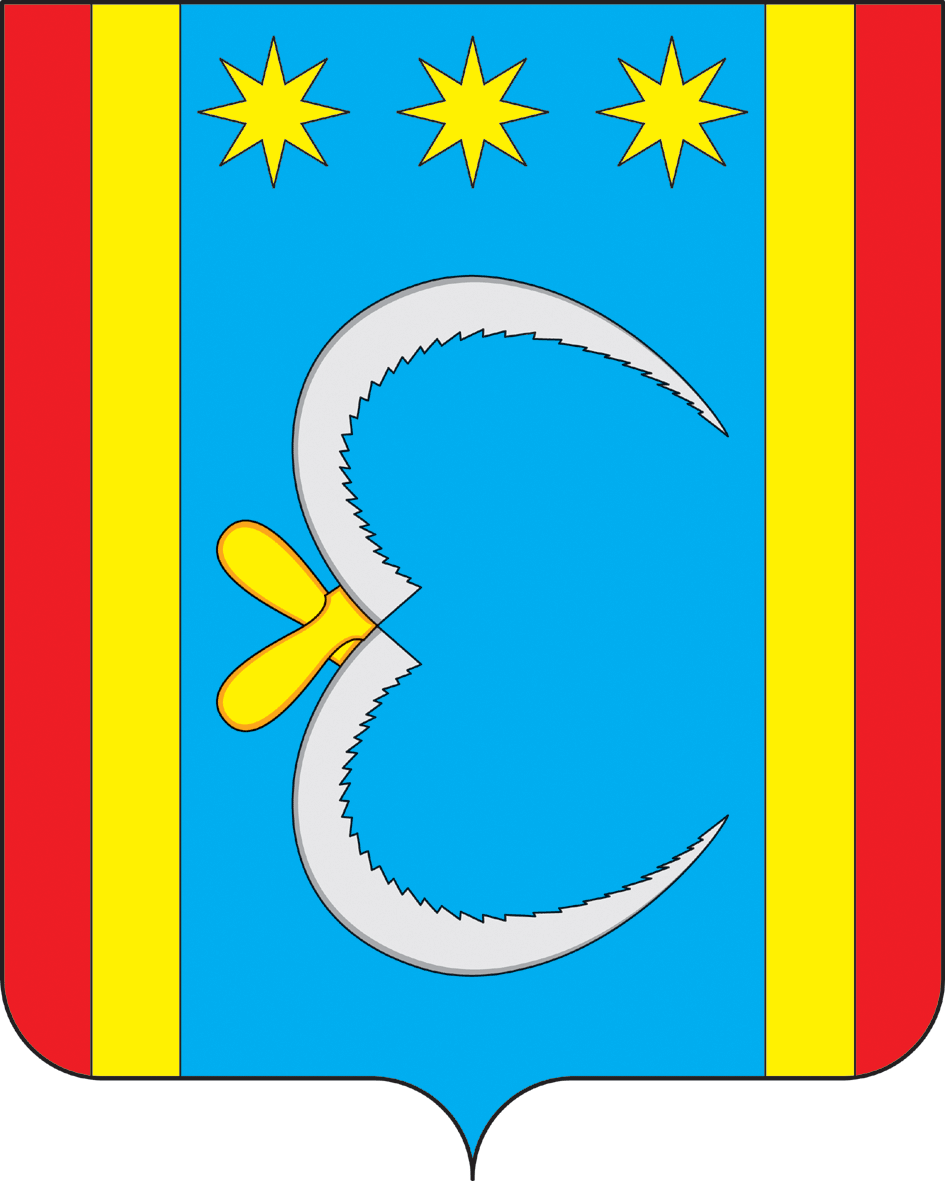 АДМИНИСТРАЦИЯ НИКОЛО-АЛЕКСАНДРОВСКОГО СЕЛЬСОВЕТАОКТЯБРЬСКОГО РАЙОНА АМУРСКОЙ ОБЛАСТИПОСТАНОВЛЕНИЕАДМИНИСТРАЦИЯ НИКОЛО-АЛЕКСАНДРОВСКОГО СЕЛЬСОВЕТАОКТЯБРЬСКОГО РАЙОНА АМУРСКОЙ ОБЛАСТИПОСТАНОВЛЕНИЕАДМИНИСТРАЦИЯ НИКОЛО-АЛЕКСАНДРОВСКОГО СЕЛЬСОВЕТАОКТЯБРЬСКОГО РАЙОНА АМУРСКОЙ ОБЛАСТИПОСТАНОВЛЕНИЕАДМИНИСТРАЦИЯ НИКОЛО-АЛЕКСАНДРОВСКОГО СЕЛЬСОВЕТАОКТЯБРЬСКОГО РАЙОНА АМУРСКОЙ ОБЛАСТИПОСТАНОВЛЕНИЕАДМИНИСТРАЦИЯ НИКОЛО-АЛЕКСАНДРОВСКОГО СЕЛЬСОВЕТАОКТЯБРЬСКОГО РАЙОНА АМУРСКОЙ ОБЛАСТИПОСТАНОВЛЕНИЕ 19.12.2019                                                                           № 66с. Николо-Александровкас. Николо-Александровкас. Николо-Александровкас. Николо-Александровкас. Николо-Александровка